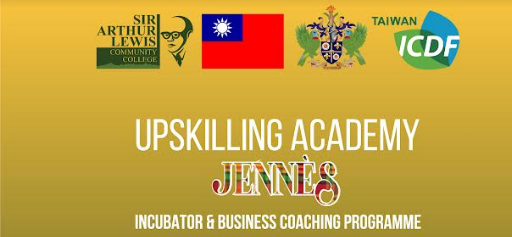 BUSINESS COACHING PROGRAMMEBasic Business Summary Form       Executive SummaryThe name of my business is:Description of my business:  Products and ServicesThe products or services that are sold at my business are: My target customers and their needs I am fulfilling are:My products/services differ from my competition by:Operating Plan Business location: Business hours of operation: The location is suitable for my business because:No. of persons employed at your business: The role and duties of the staff:   My suppliers and distributors are: Marketing Plan The features of product (s) or service (s) sold at my business are:My product (s) or service (s) will be promoted by:I will promote my product or service by:I will distribute my product or service by:Financials My product or service pricing is as follows:RevenueShow how you calculate you average profit on each product/service you are selling?Revenues: Total expected revenue for six months: How many are you selling per day/week/month?Total required investment for my business is (give breakdown):Given a grant of US $ 1,000.00, I intend to use this money to enhance my business in the following way: